1. ВАРИАНТСредняя возрастная группа (9 класс) ТЕОРЕТИЧЕСКИЙ ТУРПо теоретическому туру максимальная оценка результатов участника средней возрастной группы (9 классы) определяется арифметической суммой всех баллов, полученных за выполнение заданий (модулей) и тестов и не должна превышать 150 баллов (115+35).модvль і. здо овый оь Аз жизниМаксимальная оценка по модулю 1 определятся суммой баллов, полученных по заданиямl, 2, 3 и не должна превышать  22 баллов.ЗАДАНИЕ 1. Давно замечено, что все животные и растения обладают способностью ощущать время, или, как говорят ученые, имеют биологические часы, ход которых определяется глобальными ритмами нашей планеты.А. Напишите,  что такое  биологический ритм.Вариант ответа: Биологический ритм — это периодически повторяющиеся изменения биологических процессов в организмах.Б.    Приведите    примеры     природных     ритмических     процессов     (их    название  ипериодичность), которые оказывают влияние на жизнедеятельность человека.Вариант ответа:1.Вращение Земли вокруг Солнца — период 1 год2.Вращение Земли вокруг своей оси — период около 24 часов 3.Вращение Луны вокруг Земли — период 28 днейОценка задания. Максимальная оценка за правильно выполненное задание — 8 баллов, при этом:за правильный или аналогичный правильному ответ части А начисляется 2 балла;в части Б, за каждый правильный или аналогичный правильному ответ по каждой из трех позиций начисляется по 2 6оrлп,‘при отсутствии правильных ответов, баллы не начисляются.ЗАДАНИЕ 2. В процессе жизнедеятельности мы сталкиваемся с самыми различными заболеваниями, которые могут быть сгруппированы, по определенным признакам, в классы  болезней.А.  Из  предложенных  фраз  составьте  определение  данного  класса  болезней   и назовитеего:. или животного к здоровому. .... . болезнетворными микроорганизмами, . . ... . которые передаются от .. ... . зараженного человека.. . заболевания, вызываемые Ответ:   5, 2, 3, 4, 1Инфекционные заболевания — заболевания, вызываемые болезнетворными микроорганизмами, которые передаются от зараженного человека или животного к здоровому.Б. Охарактеризуйте данный класс заболеваний  и опишите способы  их профилактики.Вариант ответа:Характеристика. Причиной возникновения инфекционных заболеваний является возбудитель (микроорганизм). Основными возбудителями инфекционных  болезней являются: вирусы, бактерии, грибки, риккетсии. Одной из особенностей инфекционных заболеваний является наличие инкубационного периода, то есть периода от времени заражения до появления его первых признаков.К профилактическим мероприятиям относятся:здоровый  образ  жизни  (рациональное	питание,  закаливание,  отсутствие  вредных привычек, соблюдение двигательного режима и т.д.);проведение профилактических прививок.Оценка задания. Максимальная оценка за правильно выполненное задание — 10 баллов, при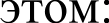 за правильный ответ части А назначается 4 балла, 2 балла зи название класса болезней и 2балла зи правильную  расстановку всех фрагментов;по  правильный	ответ   части  Б  начисляется	6   баллов,   по   3   балла	зи  полную характеристику и профилактику;при отсутствии правильных ответов, баллы не начисляются.ЗАДАНИЕ 3. Аддиктивное поведение (от англ. addiction — склонность, пагубная привычка; лат. addictus — рабски преданный) — особый тип форм деструктивного поведения, которые выражаются в стремлении к уходу от реальности посредством специального изменения своего психического состояния. Различают химическую и не химическую аддикцию.А. По основным симптомам определите, о каком  типе  аддикции  идет  речь,  и  назовите эту зависимость: повышенная возбудимость, беспокойство, чрезмерная раздражительность, необоснованный гнев, отсутствие самоконтроля;   сниженная заинтересованность к реальнойжизни,	отрыв	от	домашних	дел,	служебных	обязанностей,	учебы,	встреч	и	т.д.; пренебрежение собственным здоровьем, гигиеной и сном в пользу данной зависимости.Вариант ответа: нехимическая аддикция — игровая зависимость (лудомания).Б. Добавьте симптомы этой  зависимости:— снижение	способности	сопротивляться  соблазну   начать	игру   вновь  как  после выигрыша, так и после непрерывных проигрышей;проведения большего количества времени за игрой.Оценка задания. Максимальная оценка за правильно выполненное задание — Ј балла, при этом:за правильный ответ части А начисляется 2 балла, 1 балл зи правильное определение вида аддикции и 7 балл за название «игровая зависимость»;правильный ответ части Б начисляется 2 бпллп, по 1 баллу за каждую позицию,при отсутствии правильных ответов, баллы не начисляются.МОДУЛЬ 2 ОКАЗАНИЕ ПЕРВОЙ ПОМОЩИ ПОСТРАДАВШИММаксимальная оценка по модулю 2 определятся суммой баллов, полученных по заданиям 1, 2 и не должна превышать  20 баллов.ЗАДАНИЕ   1.  По  характеристике   травмы   и  описании   первой   помощи   впишите втаблицу  ее вид.Оценка задания. Максимальная оценка за правильно вьтолненное задание — 10 баллов, при этом:за каждый правильный ответ по каждой из пяти позиций начисляется по 2 балла;при отсутствии правильных ответов, баллы не начисляются.ЗАДАНИЕ 2. Вы находитесь на экзамене. Внезапно ваша о ноклассни а  поте  яла сознание нее бле ное ли о. Выберите из предложенных действий необходимые для оказания первой помощи в данном случае и впишите их в схему.Уточнить обстоятельства, предшествующие потери сознания;Убедиться в наличии пульса на сонной артерии и реакции зрачка на свет;Поднести к носу ватку с нашатырным спиртом;Приступить к сердечно-легочной реанимации;Расстегнуть воротник одежды;Открыть окна;Уложить на спину и подложить под голову сверток из одежды;Согнуть ноги в коленях;Повернуть пострадавшую на бок;Проверить наличие пульса на запястье.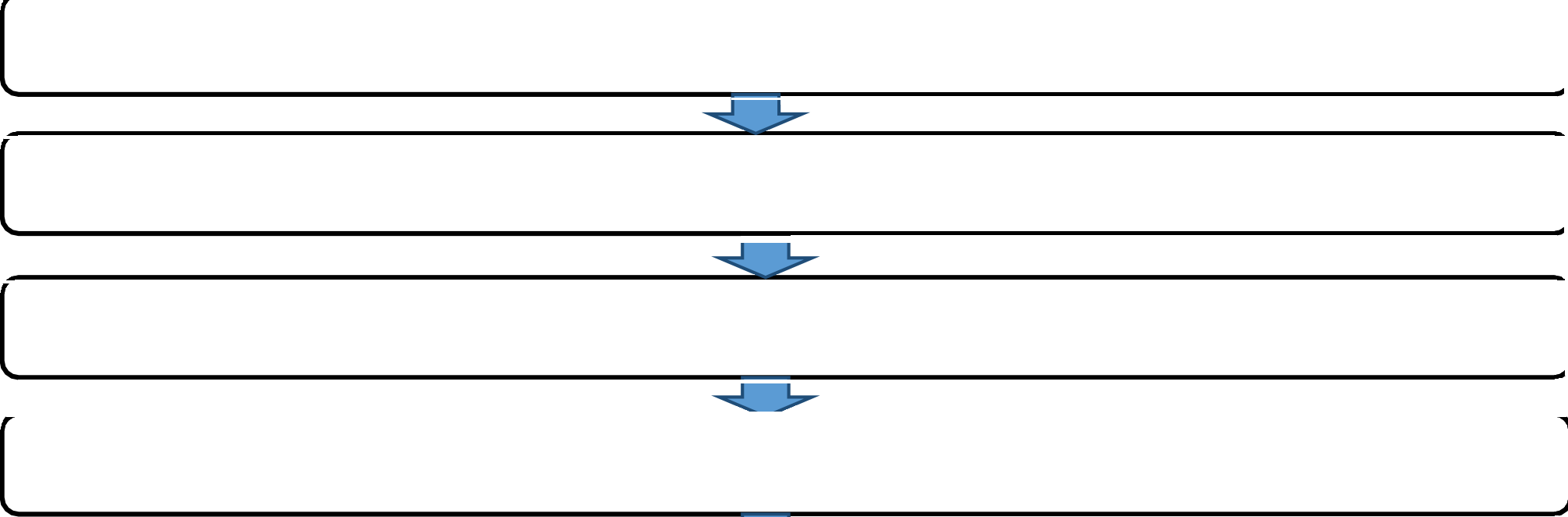 Оценка заданіія. Максимальная оценка за правильно вьшолненное задание — 10 баллов, при этом:за каждый правильный ответ по каждой из пяти позиций начисляется по 2 балла;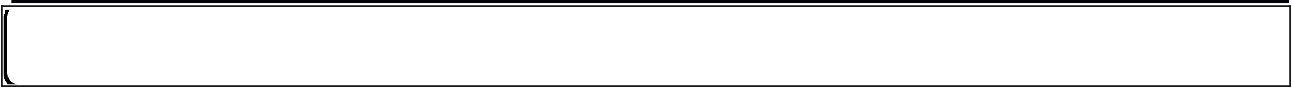 при отсутствии правильных ответов, баллы не начисляются.МОДУЛЬ  3 БЕЗОПАСНОСТЬ  В БЫТУМаксимальная оценка по модулю 3 определятся суммой баллов, полученных по заданиямl, 2, 3 и не должна превышать  22 баллов.ЗАДАНИЕ 1. Покупая товары, мы не всегда  внимательно  изучаем  маркировку упаковки и тары, хотя главным назначением маркировки является идентификация и доведение основных сведений о товаре до потребителей.  Расшифруйте,  что  означают эти пиктограммы на товарах.Оценка задания: Максималъная оценка за правильно вьтолненное задание — ïfi баллов, при этом: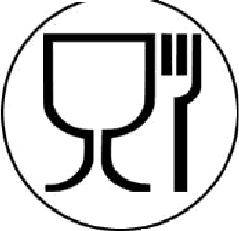 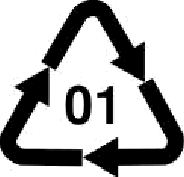 •	полужирным  шрифтом выделены ключевые слова ответа;•	за каждый правильный ответ начисляется по 2 балла;•	при отсутствии правильных ответов, баллы не начисляются.ЗАДАНИЕ 2. Этикетка купленного вами дезодоранта оказалась поврежденной  и  раздел«Меры предосторожности» — не читаемым. Сформулируйте основные позиции раздела«Меры предосторожности»,  основываясь на личном опыте и сохранившемся разделе«Состав»: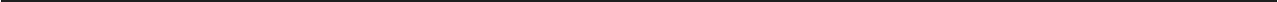 Состав: Butane, Isobutane, Propane, Cyclopentasiloxane, Aluminiumchlorohydrate, Parfum, DisteardimoniumHectorite, Sodium Starch Octenylsuccinate, Mannitol, silica Citric Acid, BHT, Sodium Ascorbate, Calcium Disodium EDTA, Propylene Carbonate, Alpha-Isomethyllonone, Benzyl Alcohol, Benzyl Benzoate, Benzyl Salicylate, Citronellol, Coumarine, Hexyl Cinnamal, Limonene, Linalool.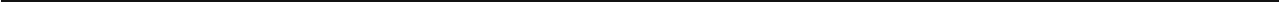 МЕРЫ ПРЕДОСТОРОЖНОСТИ:Оценка заданіія: Максималъная оценка за правильно выполненное задание — 5 баллов, при этом:•	за каждый правильный ответ начисляется по 7 баллу‘,•	при отсутствии правильных ответов, баллы не начисляются.ЗАДАНИЕ 3. Одним из важных компонентов защиты информации в сети Интернет, являет аутентификация, т.е., например, использование логина и пароля для получения доступа к информации. Перечислите, какие требования необходимо выполнять при создании и использовании пароля?Оценка заданіія: Максималъная оценка за правильно выполненное задание — 7 баплов, при этом:•	полужирным  шрифтом выделены ключевые  слова ответа;•	за каждый правильный ответ начисляется по 7 баллу,•	при отсутствии правильных ответов, баллы не начисляются.МОДУЛЬ 4 БЕЗОПАСНОСТЬ  НА TPAHCПOPTEМаксимальная оценка по модулю 4 определятся суммой баллов, полученных по заданиям 1, 2, 3 и не должна превышать  22 баллов.ЗАДАНИЕ 1. Автомобильный транспорт — это основное средство для перевозки пассажиров и грузов на сравнительно небольшие расстояния. Он занимает ведущее место по количеству человеческих жертв в ДТП. В результате автомобильных аварий и катастроф  в мире ежегодно погибает более 1 млн. человек.Что является  основными  причинами автомобильных аварий и катастроф?Вариант ответа:нарушение ПДД участниками дорожного движения (прежде всего водителями);неисправности транспортных средств;плохое состояние дорог;неблагоприятные дорожные условия (туман, гололед, дождь, снегопад).Оценка задания: Максималъная оценка за правильно вьтолненное задание — 8 баплов, при этом:•	за каждый правильный ответ начисляется по 2 бпглп;•	при отсутствии правильных ответов, баллы не начисляются.ЗАДАНИЕ  2. Впишите в правых окошках название изображенных  дорожных знаков.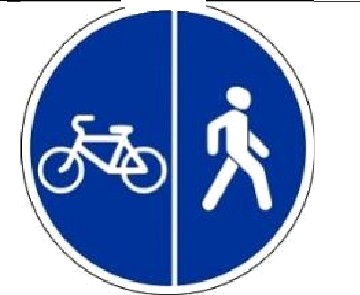 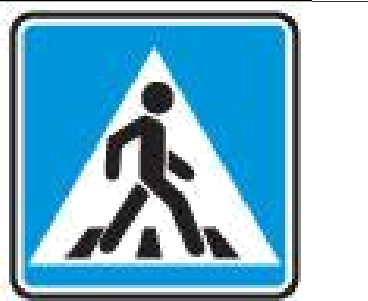 Оценка заданіія. Максималъная оценка за правильно вьшолненное задание — 6 баллов, при этом:•	за каждый правильно названный зна—к	1 балл.•	за каждый не правильно названный знак минус 1 балл.•	при отсутствии правильных ответов баллы не начисляются.ЗАДАНИЕ  3.  Определите   где  и  в  каком  направлении  могут  двигаться следующиепешеходы. Поставьте знаки «+» в соответствующие клетки.Оценка задания. Максимальная  оценка за правильно выполненное  задание — 8 баллов, при•	за каждый правильный ответ начисляется 7 бпгл;•	при отсутствии правильных ответов баллы не начисляются.МОДУЛЬ 5 ЧРЕЗВЫЧАЙНЫЕ СИТУАЦИИ ПРИРОДНОГО XAPAKTEPA И ЗАЩИТА ОТ НИХМаксимальная оценка по модулю 1 определятся суммой баллов, полученных по заданиям 1, 2, 3, 4 и не должна превышать  29 баллов.ЗАДАНИЕ 1. Одной из классификаций чрезвычайных ситуаций природного характера является классификация по природе возникновения. Соотнесите природное явление и характер  его  происхождения, соединив  их стрелочками.Характер  происхождения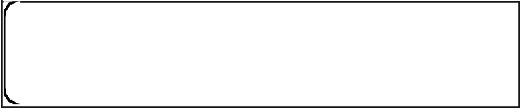 Половодье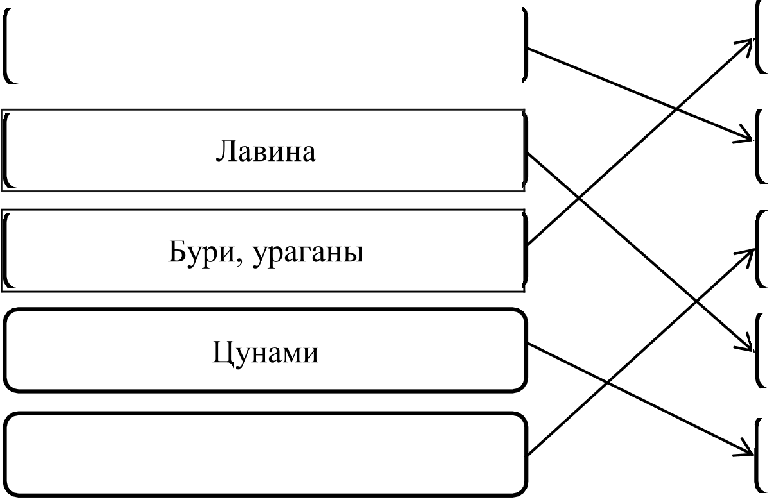 Оценка задания. Максимальная  оценка за правильно выполненное  задание — 5 баллов, при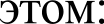 за каждый правильный ответ начисляется по Ј баллу,при отсугствии правильных  ответов баллы не начисляются.ЗАДАНИЕ 2. Перечислите сейсмически опасные (активные) районы России.Rавказ (Кабардино-Балкарская, Северо-Осетинская, Чеченская республики)Алтай (Алтайский край, Новосибирская и Кемеровская области)Горы  Восточной  Сибири  и Дальнего	Востока  (Красноярский  край, республика Бурятия, Тува, Caxa (Якутия), Иркутская, Читинская, Амурская и Магаданская области)Rомандорские  и Іfурильские островаОстров СахалинОценка задания. Максимальная оценка за правильно вьтолненное задание — 10 баллов, при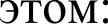 полужирным  шрифтом выделены ключевые слова ответа;за каждый правильный ответ по каждой из пяти позиций начисляется по 7 баллу,‘при раскрытии районов (перечисления двух более названий в позиции) начисляется дополнительно по 1 баллу;при отсутствии правильных ответов, баллы не начисляются.ЗАДАНИЕ 3. Все перечисленные природные явления: бури, ураганы и смерчи классифицируются по следующим признакам общим признакам (выделите правильные):происхождение;окраска частиц, вовлеченных в движение;сила ветра;состав частиц, вовлеченных в движение;место образования;время действия и охват пространства;направление ветра. Вариант  ответа: 1, 3, 5, 6.происхождение;сила ветра;место образования;время действия и охват пространства;Оценка задания. Максимальная оценка за правильно выполненное задание — 4 балла, при этом:за каждый правильный ответ по каждой из четырех позиций начисляется по 7 баллу;при отсутствии правильных ответов, баллы не начисляются.ЗАДАНИЕ 4. Из предлагаемых ниже вариантов выберите необходимые действия при заблаговременном оповещении о наводнении и установите алгоритм их выполнения:отключить воду, газ, электричество;включить телевизор, радио, выслушать сообщение и рекомендации;укрепить (забить) окна, двери нижних этажей;закрепить мебель, тяжелые вещи переместить на пол; перенести на верхние этажи ценные вещи;запастись пищей, водой и медикаментами в герметичной таре;взять необходимые вещи и документы;выйти из здания и направиться на эвакуационный пункт;занять ближайшее возвышенное место.Вариант ответа:включить телевизор, радио, выслушайте сообщение и рекомендации;отключить  воду, газ, электричество;запасти пищу, воду и медикаменты в герметичной таре;укрепить  (забейте) окна, двери нижних этажей;перенести на верхние этажи ценные вещи;взять необходимые  вещи и документы;выйти из здания направляйтесь  на эвакуационный пункт.Оценка задания. Максимальная оценка за правильно выполненное задание — 10 баллов, при этом:за каждый правильный ответ по каждой из семи позиций начисляется по 7 баллу;за построение ответа в правильной очередности действий начисляется дополнительно3 балла,при отсутствии правильных ответов, баллы не начисляются.Тестовые заданияОтветьте на вопросы, подчеркнув нужные ответы. Будьте внимательны! В вопросах, возможно, требуется определение как правильного, так и неправильного ответа, максимальный балл означает количество нужных ответов.Матрица  ответов на тестовые заданияПримечание:а) при оценке заданий, 0 баллов выставляется за неправильные ответы, а также, если участником отмечено большее количество ответов, чем предусмотрено (в том числе правильные) или все ответы;при  отсутствии   правильных   ответов,  а  также,   если  ответы  не  отмечены,   баллы не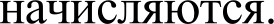 ПРАКТИЧЕСКИЙ ТУРПо практическому туру максимальная оценка результатов участника средней возрастной группы определяется арифметической суммой оценки баллов, полученных за выполнение заданий и не должна превышать 150 баллов.Практический тур представляет собой комбинированную полосу, длиной не менее 100 метров, которая преодолевается участниками средней возрастной группы на местности (спортивный зал, спортивный комплекс), где выполняется 4 практических задания по выживанию в условиях природной среды, действиям в чрезвычайных ситуациях природного и техногенного характера, оказание первой помощи пострадавшим. При этом задание 1 состоит из 4-х взаимосвязанных элементов, а задание 3 из 2-х.Для прохождения комбинированной полосы, руководителем  жюри  практического тура может быть установлено контрольное время, отдельно для девушек и отдельно для юношей. Контрольное время доводится до участников во время инструктажа, на месте проведения практического тура.По истечении контрольного времени, по указанию члена жюри, участник обязан прекратить выполнение задания. За невыполненные задания баллы не начисляются.Общее время прохождения комбинированной полосы фиксируется членом жюри.секундомер   включается   членом   жюри  на  линии  старта  по  команде. «Внимание!Марш!»,секундомер выключается членом жюри после прохождения всех этапов дистанции и заданий в момент пересечения финишной черты,по истечении установленного контрольного времени хронометрист оповещает об этом участника Олимпиады, выполнение заданий прекращается, в случае продолжения выполнения заданий участником результаты, полученные после истечения контрольного времени не засчитываются.Организаторы	Олимпиады	вправе	менять	очередность	выполнения	заданий.Изменение содержания заданий не допускается.ЗАДАНИЕ 1. Преодоление препятствий и оказание помощи пострадавшему  на воде.В ходе проведения туристического похода один из участников туристической группы сорвался с наведенной переправы и оказался в водоеме. Необходимо преодолеть участок местности до водоема, изготовить «Линь спасательный» (конец Александрова), произвести спасение пострадавшего из воды и оказать ему первую помощь.ЗАДАНИЕ  1.1. Преодоление  завала  и  преград  горизонтальным  траверсом  без потерисамостраховки.Оборудование этапа: судейские перила (траверсные).Параметры. длина 10-15 метров.Личное снаряжение: На этап выпускается участник, экипированный следующим образом: одежда, закрывающая всё тело и конечности от запястья до голени (по щиколотки); спортивная обувь без шипов, каска с амортизирующим вкладышем, рукавицы (перчатки) из плотного материала, индивидуальная страховочная система с двумя короткими усами самостраховки, выполненными из веревки диаметром 10 мм или являющаяся готовым изделием, 2 карабина с муфтами.Алгоритм выполнения задания.’ Участник подключается усом самостраховки к траверсной веревке, преодолевает опасную зону с четырьмя перестежками карабинов без потери самостраховки.Оценка задания. Максимальная оценка за правильное выполненное задание — 20 баллов.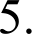 * При наличии данных ошибок и нарушений участник получает 0 баллов за выполнение задания 1.1 и переходит к выполнению следующих заданий.При сумме штрафных баллов равных и превышающих максимальный балл участнику выставляется 0 баллов.ЗАДАНИЕ 1.2. Преодоление заболоченного участка местности по кочкамОборудование этana: судейские кочки, «альпеншток».Условие: переправа через заболоченный участок по кочкам, расположенным зигзагообразно.Параметры: Длина этапа	до 8 м.Количество кочек — 7-10 штук (из них 2-4 «ненадёжные кочки», которые при нажатии альпенштоком проваливаются или легко сминаются).Диаметр кочек — не менее 25 см; высота кочек — не менее 5 см. Минимальное расстояние между кочками — 70 см;Алгоритм  выполнения  задания:  Участник  преодолевает   заболоченный   участок по«кочкам», проверяя их надежность.Оценка задания. Максимальная оценка за правильное выполненное задание — 10 баллов.При сумме штрафных баллов равных и превышающих максимальный балл участнику выставляется 0 баллов.ЗАДАНИЕ 1.3. Изготовление «Линя спасательного» (конца Александрова), и спасение пострадавшего на воде.Оборудование	этапа:	«Линь	спасательный»	разукомплектованный,	мат гимнастический с прикрепленным  в центре гимнастическим обручем диаметром не более 90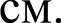 Параметры. от контрольной линии до центра обруча — 7 метров.Условие:	Скомплектовать  (соединить)	части	«Линя  спасательного»,  произвести спасение пострадавшего на воде.Алгоритм	выполнения.	Собрать	«Линь	спасательный»	произвести	спасение пострадавшего на воде (допускается не более 2-х попыток).Оценка задания. Максимальная оценка за правильное выполнение задания — 15 баллов.* При наличии данных ошибок и нарушений участник получает 0 баллов за выполнение задания 1.3, и не приступает к выполнению задания 1.4 т.к. пострадавший из воды не извлечен, участник переходит к выполнению следующих заданий.ЗАДАНИЕ 1.4. Оказание первой помощи извлеченному пострадавшему с симптомами общего переохлаждения.Оборудование этапа: Робот-тренажер любой модификации, изотермическое спасательное покрывало, тонкая ткань размером 1,5 х 1,5 метра, ватное одеяло.Параметры: от стартовой черты в 1 метре лежит «пострадавший», рядом находится ткань 1,5 х 1,5 метра, спасательное покрывало, ватное одеяло.Условие: Выбрать из предложенных предметов подходящий для согревания пострадавшего.Алгоритм выполнения: Участник подходит к тренажеру, выбирает оптимальный предмет для согревания и укрывает им пострадавшего.Оценка задания. Максимальная оценка за правильные выполнение задания — 5 баллов.При сумме штрафных баллов равных и превышающих максимальный балл участнику выставляется 0 баллов.ЗАДАНИЕ	2.	Преодоление	зоны	химического	заражения,	установка	указателя«Направление  ветра» и снятие O3K с учетом направления ветра.Оборудование этапа: «Зона химического заражения» — площадка (размер не менее 3>5 метров), противогазы фильтрующие ГП-5 (ГП-7), общевойсковой защитный комплект O3K, стол, таблички «Зона заражения» (не менее 4 штук по периметру площадки), лента для обозначения «Зоны заражения» (не менее 16 метров), компас туристический со шкалой деления 2 градуса, указатель «Направление ветра», карточки с заданиями для определения направления ветра (например, «Северный» или «Юго-Западный»).Условия. на местности обозначена зона химического заражения, направление ветра не учитывается, а определяется самим участником в соответствии с заданием, на столе лежат индивидуальные средства защиты (O3K и противогаз фильтрующий ГП-5 или ГП-7). Участнику необходимо надеть средства защиты, преодолеть зону заражения, установить указатель направления ветра в соответствии с заданием, снять средства защиты с соблюдением мер безопасности и с учётом направления ветра.Алгоритм  выполнения  задания.Находясь на исходном рубеже, по команде члена жюри «Плащ в рукава, чулки, перчатки надеть. Газы» участник, одевает общевойсковой защитный комплект O3K и противогаз (ГП-5 или ГП-7) в следующей последовательности:надеть  защитные  чулки,  застегнуть  хлястики  и завязать обе тесьмы на поясномремне;раскрыть чехол плаща и надеть его в рукава;застегнуть плащ;надеть противогаз, надеть капюшон;надеть перчатки.Преодолевает зону заражения (обозначенную указателем «Зона заражения»).В  «Чистой  зоне»  участник  берет  карточку  с  заданием,  определяет направлениеветра по компасу.Устанавливает указатель «Направление ветра»Снимает средства защиты с соблюдением мер безопасности и с учётом направленияветра.Оценка задания. Максимальная оценка за правильно выполненное задание — 30 баллов.При снятие  средства  защиты  участник  наступил в собственный	30 баллов шлейф заражения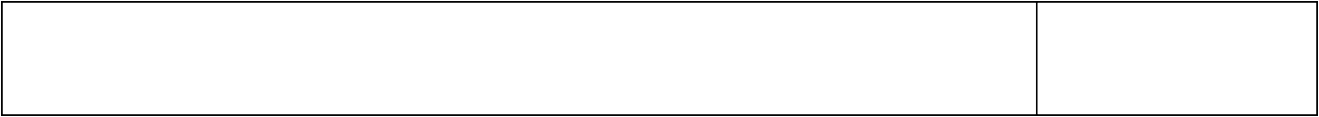 Если сумма штрафных баллов равна или превышает 30, за задание выставляется 0 баллов.ЗАДАНИЕ 3. Действия на пожаре (условное тушение очага возгорания и оказание первой помощи пострадавшему).ЗАДАНИЕ 3.1. Условное тушение очага возгорания подручными средствами.Оборудование этапа. газовая плита (панель), сковорода с «горящим маслом», одеяло или плотная ткань, горшок «с землей» (имитация земли), бутылка с водой, крышка от сковородки, пачка стирального порошка.Условие выполнение. Участнику необходимо потушить условный очаг возгорания подручными средствами.Алгоритм  выполнения.Участник выбирает подручное средство для тушения.Отключает подачу газа в горелку.Производит имитацию тушения возгорания.ЗАДАНИЕ 3.2. Оказание первой помощи пострадавшему при ожоге II степени грудной клетки.Оборудование: тренажер, имитирующий ожог II степени грудной клетки (накладка розового цвета и «волдырями») с расстёгнутой на половину верхней одеждой, нетканое полотно или стерильная ткань 50 х 50 см, пакет гипотермический (грелка, пакет с наполнителем, и т.д.), бутылка с водой.Условие выполнения: Оказание первой помощи пострадавшему с ожогом грудной клетки II степени.Алгоритм выполнения задания.Необходимо накрыть ожоговую поверхность стерильной салфеткой.Поверх салфетки положить холод.Задать пострадавшему вопрос о наличии аллергической реакции на анальгин.При отсугствии аллергической реакции на лекарственные средства предложить выпить таблетку анальгина.Дать пострадавшему бутылку с питьевой водой.Оценка задания. Максимальная оценка за правильное выполнение задания — 25  баллов, при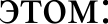 А) максимальная оценка по заданию 3.1 — не более 15 баллов;Б) максимальная оценка по заданию 3.2 — не более 10 баллов.При сумме штрафных баллов равных и превышающих максимальный балл участнику выставляется 0 баллов.*Участник, допустивший данное нарушение к выполнению задания 3.2 не приступает, а переходит к выполнению Задания 4, получив 0 баллов за выполнение задания 3.**Участник, затративший на выполнение задания 75 секунд и более получает 0 баллов за задание 3.1, при невыполнении задания в течении 90 секунд участник к выполнению заданияне приступает, а переходит к выполнению Задания 4, получив 0 баллов за выполнение задания 3.ЗАДАНИЕ 4. Оказание первой помощи  пострадавшим  в  результате  техногенной аварии и вызов бригады скорой помощи и спасателейОборудование этапа: тренажер, имитирующий клиническую смерть, тренажер с признаками синдрома длительного сдавливания нижней конечности, предмет, имитирующий завал, жгут кровоостанавливающий, холод (пузырь со льдом), бутылка воды 1,5 литра, табличка с названием места происшествия, мобильный телефон, покрывало.Условие выполнения: В результате техногенной аварии пострадали два человека. Один находится в завале (нога зажата тяжелой балкой), другой пострадавший не подает признаков жизни. Необходимо оказать первую помощь пострадавшим.Алгоритм  выполнения:Оказание помощи начинается с оценки состояния пострадавшего, не подающего признаков жизни. Для этого проверяется реакция зрачков на свет и пульс на сонной артерии, после чего выполняется непрямой массаж сердца, и искусственное дыхание с соблюдением мер собственной безопасности.Оказание первой помощи пострадавшему в завале. Необходимо наложить кровоостанавливающий жгут на придавленную конечность выше места сдавливания, предложить пострадавшему воду, а при отсутствии аллергической реакции на медикаменты обезболивающее и воду. Укрыть пострадавшего.Сообщить по телефону в спасательные службы, указав адрес, количество пострадавших, их пол и примерный возраст, характер повреждений, сообщить  свою фамилию и узнать фамилию диспетчера.Оценка задания. Максимальная оценка за правильно выполненное задание — 45 баллов.При сумме штрафных баллов равных и превышающих максимальный балл участнику выставляется 0 баллов.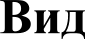 травмыХарактеристика травмыПервая помощьУшибзакрытое повреждение мягких тканейи кровеносных сосудов с образованием   кровоподтековнакладывают	давящую	повязку,придают возвышенное положение и охлаждают место травмыСиндромсдавливаниявоздействие   тяжести   в   виде земли,породы, обломков зданий и т.п. на обширные участии тела, обладающие большой мышечной массой (главным образом конечности).задержка        развития        отека      ипредотвращения шока (конечность туго забинтовывают и иммобилизуют шиной; внутрь — обезболивающее, и обильное питье). Эвакуация в больницу срочная и обязательно в лежачем положении.ВЫВИХстойкое      ненормальное     смещениекостей, входящих в состав любого сустава, происходящее при разрыве суставной сумки. Чаще всего случаются в результате неудачного падения.уменьшение	болей	и	задержкаразвития отека.РастяженияИ ]ЭбЗ]ЭЫВЫ СВЯЗОКвозникают    в   результате    резких   ибыстрых движений, которые превышают	физиологическую подвижность суставовтугое	бинтование	наложениемдавящей	повязки,	холодный компресс, покой конечности.ПереломKOGTИнасильственное	нарушениецелостности	в	результате	удара, сжатия, сдавления, перегибапрекращение  дальнейшего смещенияотломков,	ослабление	болевых ощущений, наложение шины.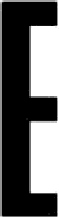 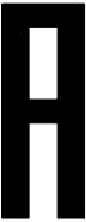 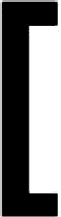 Знак	Евразийского	соответствия:	товар	соответствует	техническим регламентам Таможенного союза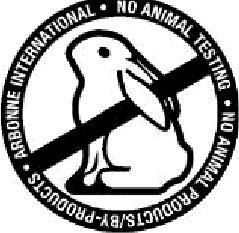 Продукция не испытывается  на животных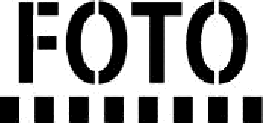 Беречь от излучения01PETВозможность	утилизации	использованной	упаковки	(укупорочныхсредств). Код и аббревиатура полиэтилентерефталата (ПЭТ)Упаковка	(укупорочные	средства),предназначенные	для	контакта	спищевой продукцией (нетоксичный материал)1. Огнеопасно!2. Не распылять вблизи открытого огня и раскаленных предметов!3. Предохранять от воздействия прямых солнечных лучей и нагревания выше 50°C4. Не вскрывать и не сжигать даже после использования5. Хранить в недоступном для детей месте (Беречь от детей; Не разбирать и не давать детям!)Требования к паролюТребования к паролюТребования к паролюТребования к паролюТребования к паролюТребования к паролю1. Пароль должен быть надежным (не менее 8 символов)1. Пароль должен быть надежным (не менее 8 символов)1. Пароль должен быть надежным (не менее 8 символов)1. Пароль должен быть надежным (не менее 8 символов)1. Пароль должен быть надежным (не менее 8 символов)1. Пароль должен быть надежным (не менее 8 символов)2. Пароль должен состоять из букв разного регистра, цифр и символов2. Пароль должен состоять из букв разного регистра, цифр и символов2. Пароль должен состоять из букв разного регистра, цифр и символов2. Пароль должен состоять из букв разного регистра, цифр и символов2. Пароль должен состоять из букв разного регистра, цифр и символов2. Пароль должен состоять из букв разного регистра, цифр и символов3.   В   пароле   нельзя   использовать осмысленныерождения, идущий подряд набор цифр или буквсловаисловосочетания;своидаты4. Не использовать  один  и тот же пароль  для  доступа  к аккаунтам  в разных  социальныхсетях, почтовым ящикам и т.п.4. Не использовать  один  и тот же пароль  для  доступа  к аккаунтам  в разных  социальныхсетях, почтовым ящикам и т.п.4. Не использовать  один  и тот же пароль  для  доступа  к аккаунтам  в разных  социальныхсетях, почтовым ящикам и т.п.4. Не использовать  один  и тот же пароль  для  доступа  к аккаунтам  в разных  социальныхсетях, почтовым ящикам и т.п.4. Не использовать  один  и тот же пароль  для  доступа  к аккаунтам  в разных  социальныхсетях, почтовым ящикам и т.п.4. Не использовать  один  и тот же пароль  для  доступа  к аккаунтам  в разных  социальныхсетях, почтовым ящикам и т.п.5. Необходимо  регулярно  менять свои пароли5. Необходимо  регулярно  менять свои пароли5. Необходимо  регулярно  менять свои пароли5. Необходимо  регулярно  менять свои пароли5. Необходимо  регулярно  менять свои пароли5. Необходимо  регулярно  менять свои пароли6. Не запоминать и не сохранять пароль в интернет-браузерах и других программах6. Не запоминать и не сохранять пароль в интернет-браузерах и других программах6. Не запоминать и не сохранять пароль в интернет-браузерах и других программах6. Не запоминать и не сохранять пароль в интернет-браузерах и других программах6. Не запоминать и не сохранять пароль в интернет-браузерах и других программах6. Не запоминать и не сохранять пароль в интернет-браузерах и других программах7. Не хранить пароль в записанном виде рядом с компьютером7. Не хранить пароль в записанном виде рядом с компьютером7. Не хранить пароль в записанном виде рядом с компьютером7. Не хранить пароль в записанном виде рядом с компьютером7. Не хранить пароль в записанном виде рядом с компьютером7. Не хранить пароль в записанном виде рядом с компьютером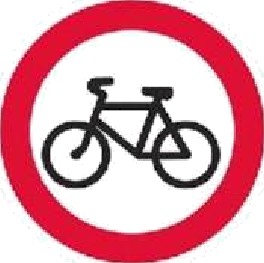 Движение на велосипедахзапрещено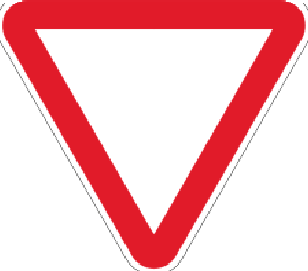 Уступи дорогуВелопешеходная дорожка с разделением движенияПешеходный переход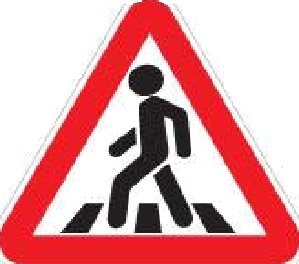 Пешеходный переход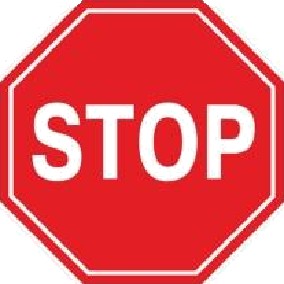 Движение без остановки запрещеноПешеходТротуарКрай проезжей части по ходу движения транспортных средствКрай проезжей части навстречу движению транспортных средствПешеходы,   перевозящие  илипереносящие		громоздкие предметы	и     создающие помехи для других пешеходов.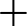 Лица,      передвигающиеся      винвалидных колясках без двигателя и создающие помехи для других пешеходов.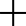 Лица,	ведущие	мотоцикл,мопед, велосипед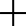 Группы детей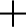 №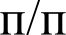 Тестовые заданияМакс. баллКол-во набранных балловOnpеделите  один  npавильньі й ответOnpеделите  один  npавильньі й ответOnpеделите  один  npавильньі й ответOnpеделите  один  npавильньі й ответ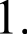 Результатами	воздействия	социальных	опасностей	могутбыть:а) болезни, травматизм и гибель людей; б) экономический кризис;в) политические противоречия.12.Пожары  признаки  горения,  которых  можно  установить приосмотре помещений называются:а) наружные;6) открытые; в) внутренние; г) скрытые.1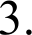 По  данным  Всемирной  организации  здравоохранения (BO3),главным	индикатором	состояния	здоровья	населения является:а) ведение здорового образа жизни; б) продолжительность жизни;в) отказ от вредных привычек.14.Наибольшей проникающей способностью обладает:а) о-излучение;6) b-излучение; в) у-излучение.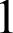 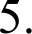 Одновременное     распространение    инфекционной    болезнисельскохозяйственных животных в определенной местности, хозяйстве или пункте, природные  и  хозяйственно- экономические условия, которые исключают повсеместное распространение данной  болезни, является:1а) эпизоотия;б) пандемия; в) энзоотия.6.Наводнения,  вызванные  большим  сопротивлением водномупотоку, возникающим  при скоплении  ледового  материала  всужениях или излучинах реки во время ледохода — это:6) затор;в) половодье; г) паводок.17.Прибор  для  обнаружения  и  регистрации  колебаний земнойповерхности в результате землетрясений называется: а) сейсмограф;б) барометр; в) томограф; г) термометр.18При   взрыве   пострадавшие   имели   такие   повреждения кактравмы мозга с потерей сознания, повреждение органов слуха, кровотечение из носа и ушей. Такой вид поражений называется:а) легкие;6) средние; в) тяжелые;г) крайне тяжелые.19.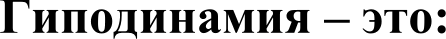 а) физические нагрузки человека; б) физические резервы организма; в) недостаток движения.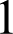 10.Передвигаясь   по   засушливой   местности,   вы   очень хотитепить.   У  вас   полная   фляга воды.  taк	правильно   утолять жажду?а) пить часто, но по одному глотку;6) пить по одной чашке в день;в) утолить жажду, выпив половину имеющейся воды в фляге;г) пить только при сильной жажде, промочить рот и выпить один- два глотка.1Onpеделите все  nравиль н ьі е ответьіOnpеделите все  nравиль н ьі е ответьіOnpеделите все  nравиль н ьі е ответьіOnpеделите все  nравиль н ьі е ответьі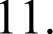 Если   у   пострадавшего    есть   рана,   то   необходимо  оказатьпомощь, обработав рану следующим образом:а)  накрыть рану, полностью прикрыв ее края чистой салфеткой; б) промыть рану водой, засыпать порошками, наложить мазь, приложить салфетку;в) влить в рану спиртовой или обеззараживающий раствор; г) закрепить салфетку бинтом или лейкопластырем.212.Телефонное   мошенничество   является   одним   из  основныхвидов преступлений в телекоммуникационной сфере. Выберите из представленных вариантов виды телефонного мошенничества:а) оплата счета с мобильного телефона; б) «перезвони мне»;в) перевод средств на номер мобильного телефона; г) ЅМЅ-просьба.2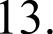 Признаками взрывного устройства являются:а) бесхозная сумка (свёрток, портфель);6) натянутая  проволока; в) запах протухшей рыбы;г) свисающие из-под машины провода;д) дорогая иномарка не характерная для данного района.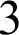 14.taк     правило,    начало    пожароопасного    периода    в  лесах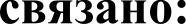 а) с повышением температуры воздуха;б) со сходом снега, высыханием лесной подстилки; в) временем, прошедшим после последнего дождя; г) с отсутствием осадков;д) с температурой и влажностью воздуха.3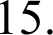 Во	время	возникновения	урагана	на	улице	наиболеебезопасными естественными укрытиями будут: а) овраг;6) крупные камни; в) ров;г) большие деревья;3д) легкие деревянные постройки; е) кювет дороги.16.Имеются  инновационные   тенденции  в  области безопасностидорожного движения, предназначенные для помощи водителю в трудных с точки зрения вождения ситуациях. IX таким тенденциям относятся:а) инфракрасный датчик как элемент активной безопасности;6) тахограф; в) парктроник;г) круиз-контроль.;д) система предотвращения засыпания за рулем.317.R	чрезвычайным	ситуациям	экологического	характера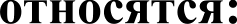 а) образование обширной зоны кислотных осадков; б) прорыв дамбы, плотины;в) гибель растительности на обширной территории; г) лесной пожар.2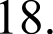 Выберете области зарождения тропических циклонов:а) Мексиканский залив, Карибское море, Антильские и Вест- Индские острова;6) Атлантический океан; в) Индийский океан;г) Аравийское море, Бенгальский залив, Красное море.219.Из	перечисленных	поражающих	факторов	выберите	те,которые характерны для волны прорыва:а) поражающее действие различных предметов, вовлекаемых в движение массой воды;6) пониженная концентрация кислорода в воздухе; в) повышенная температура окружающей среды; г) травмирующее действие обломков сооружений; д) ударная воздушная волна.220.Безопасность  на дороге  — часть  общей  культуры безопасности.Она включает в себя такие компоненты:а)  воспитание  в себе внутренней	потребности  и дисциплины в соблюдении Правил дорожного движения;3б) вырабатывать стрессоустойчивость к участникам дорожного движения;в)	умение	действовать	адекватно	в	дорожно-транспортной ситуации для снижения фактора риска для себя и окружающих;г) умением ориентироваться в потоке транспорта;д) владение умениями и способами на основе обстановки на дороге избегать опасных ситуаций.Количество баллов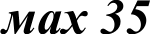 Номер теста12345678910Верный ответа66вв6а6вгНомер теста11121314151617181920Верный ответа, г6, га, 6, г6, в, да, в, еа, 6, да, ва, ва, га, в, д№Перечень ошибок и погрешностейШтраф1Не выбрано спасательное покрывало5 баллов2Пострадавший	укрыт	изотермическим	спасательным	покрываломнеправильно (серебристым напылением наружу)5 баллов№Перечень ошибок и погрешностейШтраф1. Ошибки при надевании  общевойскового защитного  костюма O3K1. Ошибки при надевании  общевойскового защитного  костюма O3K1.1За каждый не застегнугый шпенек3 балла1.2Чулки не закреплены на поясном ремне3 балла1.3Не надет капюшон5 баллов2. Ошибки при надевании противогаза2. Ошибки при надевании противогаза2.1После надевания противогаза не сделан резкий выдох2 балла2.2Перекос шлем-маски2 балла1. Ошибка в установке указателя «Направление ветра»1. Ошибка в установке указателя «Направление ветра»5 баллов закаждые полные 5 градусов2. При снятии средства защиты касание внешней стороны O3K, шлем —маски и других частей противогаза2. При снятии средства защиты касание внешней стороны O3K, шлем —маски и других частей противогаза2 балла  за каждоекасание1.   Снятие средства защиты без учета направления ветра1.   Снятие средства защиты без учета направления ветра30 баллов2.   Снятие средства защиты в зоне заражения2.   Снятие средства защиты в зоне заражения30 баллов3.   Заступ  за линию,  обозначающую  зону  заражения,  участника ненадевшего на себя O3K и противогаз3.   Заступ  за линию,  обозначающую  зону  заражения,  участника ненадевшего на себя O3K и противогаз30 баллов№Перечень ошибок и погрешностейШтрафОказание первой помощи пострадавшему в состоянии клинической смертиОказание первой помощи пострадавшему в состоянии клинической смертиОказание первой помощи пострадавшему в состоянии клинической смерти1.Не проверена реакция зрачка на свет2 балла2.Не проверен пульс на сонной артерии20 баллов3.Не сделано освобождение грудной клетки от одежды2 балла4.Не ослаблен поясной ремень (не расстегнут пояс)2 балла5.Не проверена проходимость дыхательных путей (не очищена ротоваяполость)5 баллов6.Удар нанесен по мечевидному отростку20 баллов7.Удар нанесен поперек грудины5 баллов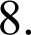 При вдохе ИВЛ не запрокидывается голова пострадавшего2 балла9.При вдохе ИВЛ не зажат нос2 балла10.Вдох ИВЛ сделан без защитной маски (нарушение  собственной техникибезопасности)20 баллов11.После проведения комплекса реанимации или только нажатий непрямогомассажа сердца в течение 2-х минут не появилась реакция зрачков20 баллов12.Перелом каждого ребра2 балла13.Перелом б-ти ребер20 баллов